            Game of war                                           Game of war                                             Class war                                                Class war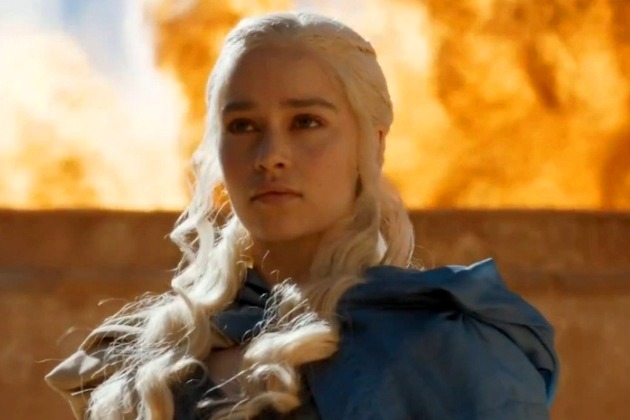 La mascarade marchande et bureaucratique sera réduite en cendres                          La mascarade marchande et bureaucratique sera réduite en cendres                     Par notre rage et notre jouissance                                          Par notre rage et notre jouissance  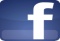                   Game of war                                          Game of war                                             Class war                                                Class warLa mascarade marchande et bureaucratique sera réduite en cendres                          La mascarade marchande et bureaucratique sera réduite en cendres                Par notre rage et notre jouissance                                             Par notre rage et notre jouissance          Le Journal de  la révolte flamboyante             Le Journal de  la révolte flamboyante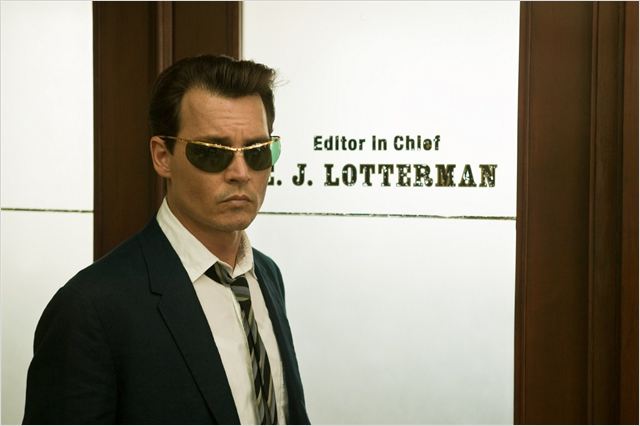 Marre de lire de la fausse contestation pour post-ados ?                  Marre de lire de la fausse contestation pour post-ados ?  Pour réinventer la joie de la critique radicale                  Pour réinventer la joie de la critique radicaleLe Journal de  la révolte flamboyante             Le Journal de  la révolte flamboyanteMarre de lire de la fausse contestation pour post-ados ?                  Marre de lire de la fausse contestation pour post-ados ?  Pour réinventer la joie de la critique radicale                  Pour réinventer la joie de la critique radicaleLe Journal de  la révolte flamboyante            Le Journal de  la révolte flamboyante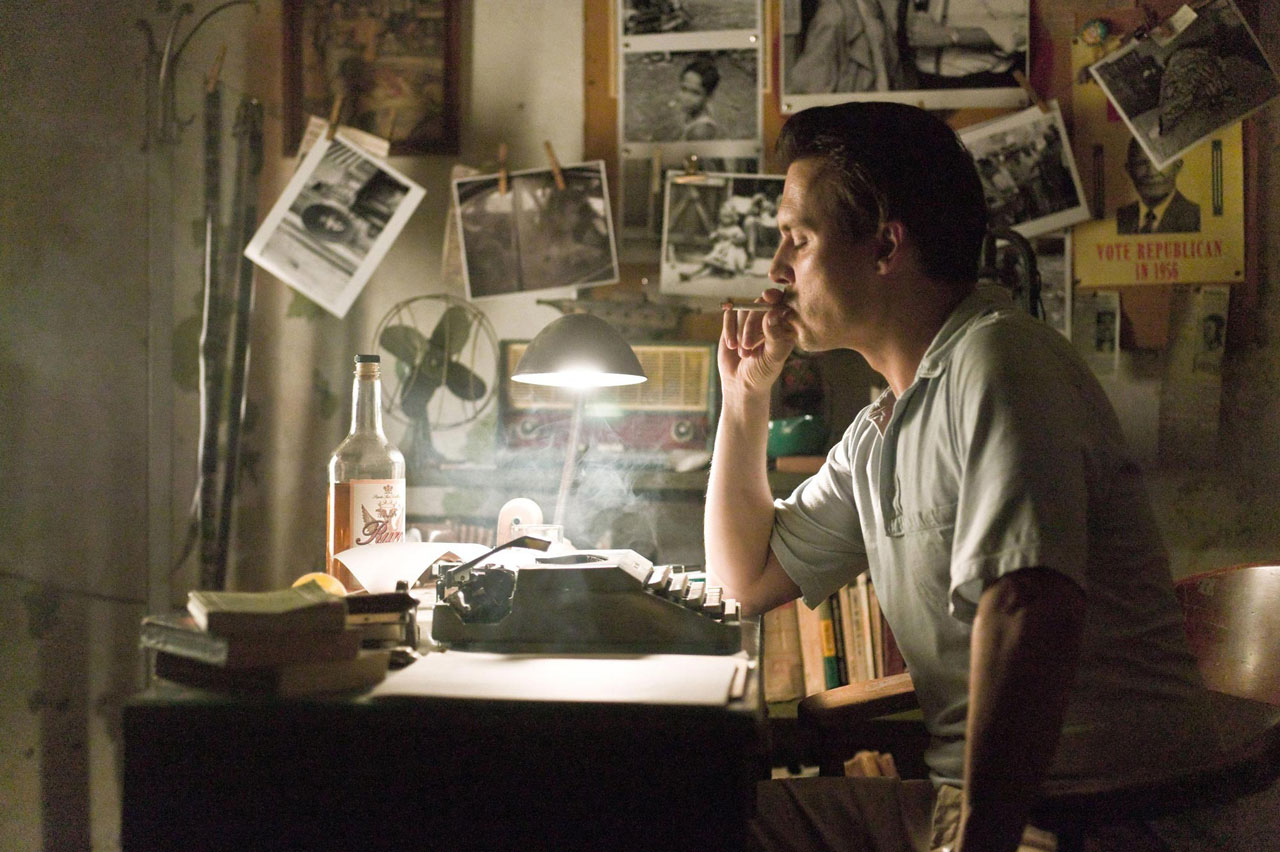 Gonzo journalisme et contre-culture sont devenus des        Gonzo journalisme et contre-culture sont devenus des                       cadavres marchandisés                                                             cadavres marchandisés    Pour réinventer la joie de la critique radicale                 Pour réinventer la joie de la critique radicale Le Journal de  la révolte flamboyante            Le Journal de  la révolte flamboyanteGonzo journalisme et contre-culture sont devenus des        Gonzo journalisme et contre-culture sont devenus des                       cadavres marchandisés                                                             cadavres marchandisés    Pour réinventer la joie de la critique radicale                 Pour réinventer la joie de la critique radicale  How I Met My Revolution            How I Met My Revolution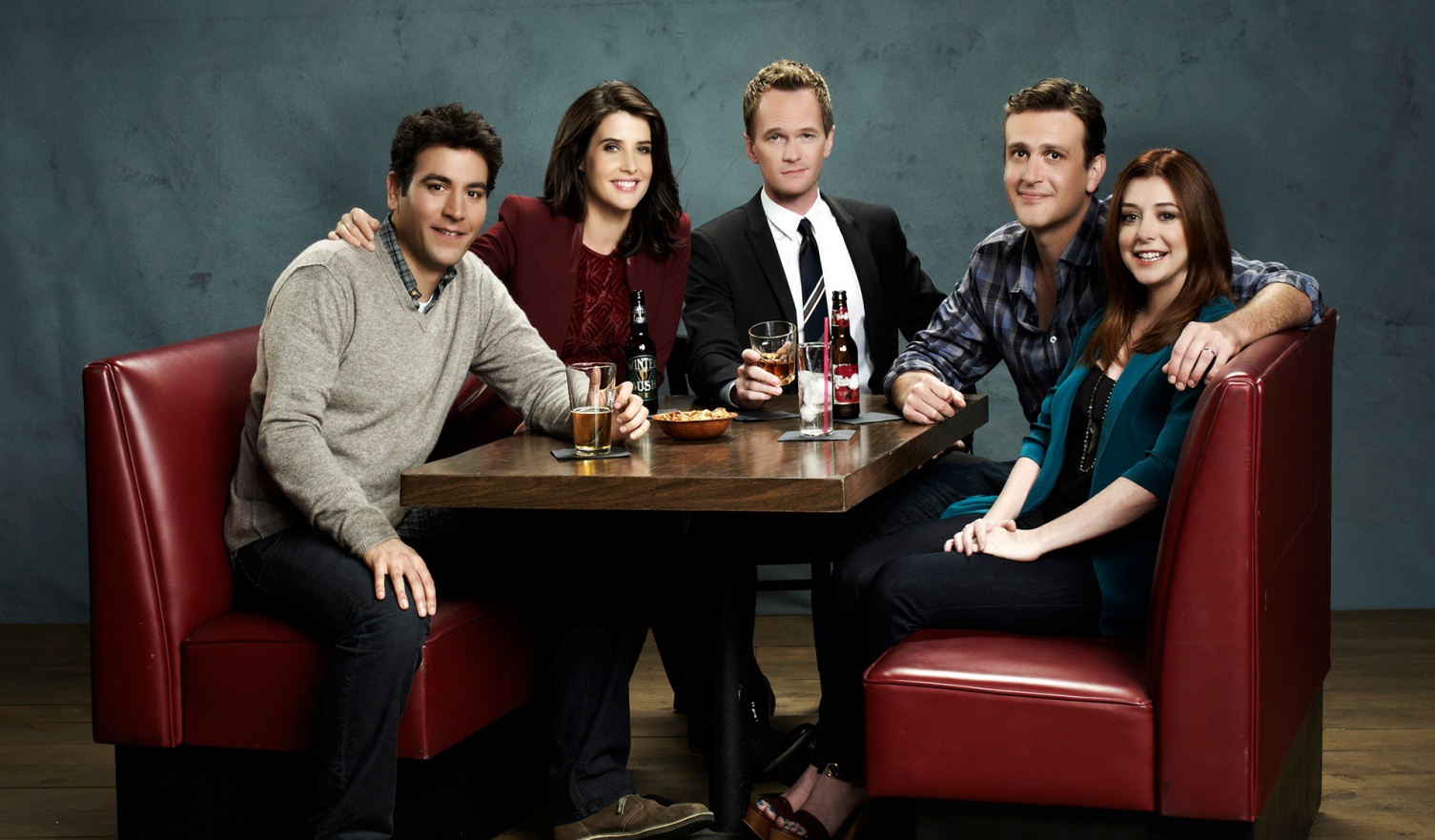  Nous devons nous conformer au modèle du petit citoyen docile                  Nous devons nous conformer au modèle du petit citoyen docileBrisons le carcan de cette vie étriquée pour libérer nos passions                Brisons le carcan de cette vie étriquée pour libérer nos passions   How I Met My Revolution            How I Met My Revolution Nous devons nous conformer au modèle du petit citoyen docile                  Nous devons nous conformer au modèle du petit citoyen docileBrisons le carcan de cette vie étriquée pour libérer nos passions                Brisons le carcan de cette vie étriquée pour libérer nos passions  